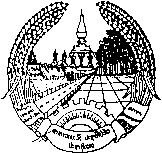 ສາທາລະນະລັດ ປະຊາທິປະໄຕ ປະຊາຊົນລາວສັນຕິພາບ ເອກະລາດ ປະຊາທິປະໄຕ ເອກະພາບ ວັດທະນະຖາວອນກົມທະບຽນວິສາຫະກິດ / ພະແນກ / ເມືອງ, ນະຄອນ / ຄະນະຄຸ້ມຄອງເຂດເສດຖະກິດພິເສດເຈົ້າໜ້າທີ່ທະບຽນວິສາຫະກິດ                                                                ເລກທີ............./ຈທວ                                                                  ທີ່ ........................., ລົງວັນທີ...../...../........  ໃບຮັບແຈ້ງ		ການລົງທະບຽນຍຸບເລີກວິສາຫະກິດອີງຕາມ ກົດໝາຍວ່າດ້ວຍວິສາຫະກິດ ສະບັບເລກທີ 33/ສພຊ, ລົງວັນທີ 29 ທັນວາ 2022;ອີງຕາມ ການຕົກລົງຂອງວິສາຫະກິດ  ຄັ້ງລົງວັນທີ................................................;ເຈົ້າໜ້າທີ່ທະບຽນວິສາຫະກິດ................................ໄດ້ລົງທະບຽນຮັບແຈ້ງຍຸບເລີກວິສາຫະກິດ ດັ່ງນີ້:ຊື່​ວິ​ສາ​ຫະ​ກິດ​ເປັນ​ພາ​ສາ​ລາວ:........................................................................................ຊື່​ວິ​ສາ​ຫະ​ກິດ​ເປັນ​ພາ​ສາ​ອັງ​ກິດ:.....................................................................................ຮູບການ, ຮູບແບບ ວິສາຫະກິດ:....................................................................................ໃບທະບຽນວິສາຫະກິດ ສະບັບເລກທີ:....................., ລົງວັນທີ...........................................ເລກລະຫັດວິສາຫະກິດ, ເລກປະຈຳຕົວຜູ້ເສຍອາກອນ:..........................................................ເຈົ້າໜ້າທີ່ທະບຽນວິສາຫະກິດ ໄດ້ປ່ຽນແປງສະຖານະຂອງວິສາຫະກິດດັ່ງກ່າວ ເປັນກຳລັງດຳເນີນການຍຸບເລີກວິສາຫະກິດ ເພື່ອໃຫ້ວິສາຫະກິດ ດຳເນີນການຊໍາລະສະສາງ ແລະ ປະຕິບັດຂັ້ນຕອນການຍຸບເລີກວິສາຫະກິດ ຕາມທີ່ໄດ້ກຳນົດໄວ້ໃນກົດໝາຍວ່າດ້ວຍວິສາຫະກິດ, ກົດໝາຍ ແລະ ລະບຽບທີ່ກ່ຽວຂ້ອງ.     ສະນັ້ນ, ຈຶ່ງໄດ້ລົງທະບຽນຮັບແຈ້ງຍຸບເລີກວິສາຫະກິດສະບັບນີ້ໄວ້ ເພື່ອເປັນຫຼັກຖານ.                                                               ເຈົ້າໜ້າທີ່ທະບຽນວິສາຫະກິດ